Co nás čeká v říjnu?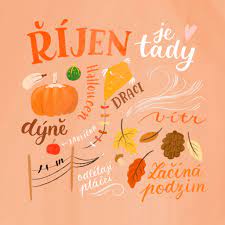 12.MŠ: Projekt JABLÍČKOVÝ DEN 17. – 21.ZŠ: Týdenní projekt PODZIM PŘIJÍŽDÍ NA STRAKATÉ KOBYLE21.9,00 – I. třída Atletika10,00 – II. třída Atletika25.MŠ: DÝŇOVÁNÍ s rodiči26. – 27.Podzimní prázdniny – ŠD a MŠ provoz přerušen28.Státní svátekDrakiáda MŠ + ŠD – termín bude upřesněn dle počasíříjenMŠ: zahájení projektu Se SOKOLEM do životaříjenZŠ: zahájení projektu Atletika pro děti do škol